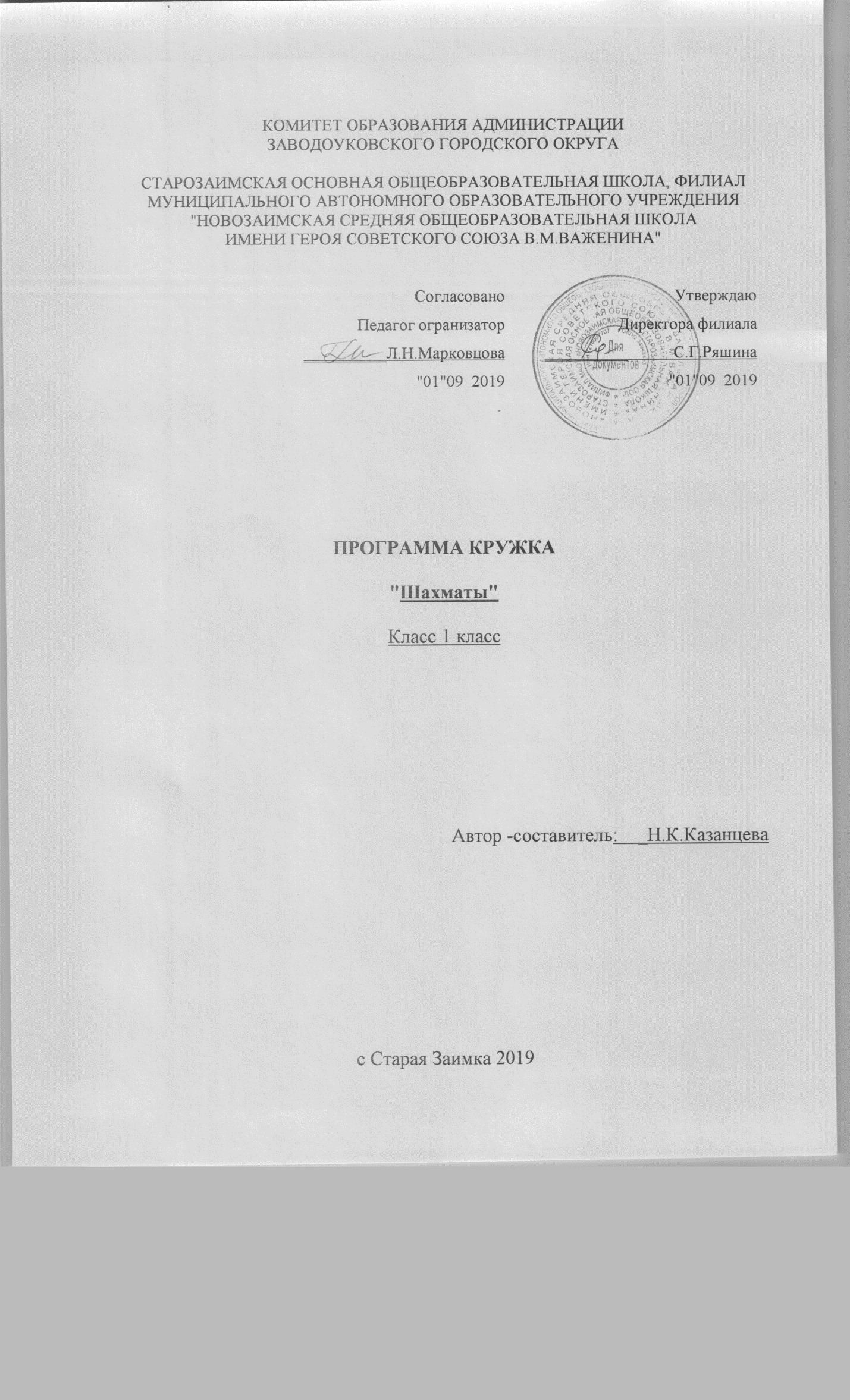            «Программа шахматного образования в образовательном учреждении» будет выполняться обучающимися школы с 1 класса. Теория и практика шахматной игры выстраивается в соответствии с логикой трех образовательных уровней.  Юные шахматисты объединены на основе их примерно одинаковой подготовленности. Модели образовательных уровней выстроены на основании выводов ведущих педагогов -  психологов В.В.Давыдова и Д.Б. Эльконина о возможностях развивающего обучения.                             Цель программы – шахматное образование для учащихся с 7 до 16 лет.       Шахматное образование включает в себя повышение уровня общей образованности детей, знакомство с теорией и практикой шахматной игры, развитие мыслительных способностей и интеллектуального потенциала школьников, воспитание у них навыков волевой регуляции характера.       В ходе проекта решаются следующие задачи:Усвоение краткой шахматной истории, шахматной азбуки, шахматной тактики, шахматной психологии, шахматной этики. А также личное участие в соревнованиях и турнирах.Усвоение системы взаимосвязанных основ комбинационной и позиционной игры.Усвоение всего образовательного курса программы и раздела «Основы стратегии шахматной игры ».В работе отражены уровни волевой регуляции, соответствующие разным возрастным периодам:1. Развитие произвольности в младшем школьном возрасте.2. Способность к саморегуляции и самовоспитанию – в подростковом возрасте.3. Саморазвитие своих возможностей – в старшем школьном и юношеском возрасте.  Важно, что развивающее обучение стимулирует психическое развитие детей, создает у них устойчивую познавательную мотивацию, способствует развитию разносторонних интересов и потребности в обучении. Актуальность данной темы заключается в том, чтобы сформировать интерес подрастающего поколения к шахматной игре, а также развить интеллектуально-творческий потенциал обучающихся и выявить одаренные личности через занятия шахматами. Развитие мыслительных способностей связанно с совершенствованием умственных возможностей детей, их умение самостоятельно думать и делать выводы. Интеллектуальный потенциал проявляется в ситуациях, требующих мобильности и силы ума. В шахматном обучении учитывается, что одинаковые условия для образования детей не всегда согласуются с конкретными возможностями самих воспитанников. Некоторые юные шахматисты не умеют согласовывать свои стремления со своими возможностями. Поэтому одна из ведущих задач заключается в том, чтобы неравенство и способности воспитанников не переживались детьми как несчастья, и не отбивало у них интереса к познанию. В программе отражены методы работы по расширению возможностей ребенка. Например, переключение внимания воспитанника с собственных успехов на интерес к шахматной игре и после успешного завершения этого этапа, на интересы шахматного коллектива. Проблема состоит в том, что мало детей занимается шахматами, особенно в сельской местности. Во многих случаях это связано с тем, что нет квалифицированных шахматистов, способных не только играть на высоком уровне, но и обучить детей игре в шахматы. А бывает и так, что есть преподаватели, но нет помещения для занятий шахматами в связи с тем, что учебные помещения заняты для учебных занятий и кружками по интересам. Цель программы: дать шахматное образование для обучающихся с 7 лет. Задачи:Сформировать шахматную культуру у обучающихся;Способствовать овладению всеми элементами шахматной тактики и техникой расчета вариантов в практической игре;Обучить знаниям об основных стратегических и тактических идеях большинства дебютных построений, встречающихся в шахматной игре, и навыкам построения своего дебютного репертуара;Усвоение обучающимися стратегических основ шахматной игры, методов долгосрочного и краткосрочного планирования действий во время партии.Программа будет осуществляться в форме двух основных занятий:Теоретические занятия;Практические занятия.В свою очередь теоретические занятия будут включать в себя:Групповые занятия: лекции (теоретические вопросы объясняемые педагогом), семинары (один или несколько учащихся готовят для выступления доклад на определенную теоретическую тему; группа и преподаватель выступают в роди слушателей и оппонентов), диалоги («Столкновение» двух противоположных точек зрения. Например, обсуждению дебюта, который с точки зрения теории Стейница, является неправильным и некорректным, а с точки зрения гипермодернистов – совершенно обоснованным.) Учащиеся заранее получают материал и готовятся к дискуссии.Занятия по подгруппам: проводится разбор только что сыгранной партии. При этом остальные учащиеся продолжают игру.Индивидуальная работа: работа с занятиями по тактике (на карточках); работа с дебютной картотекой; работа с литературой во время занятий (с помощью педагога или самостоятельно); разбор сыгранной партии. Также будет применяться метод самосовершенствования ( работа с шахматной литературой).К практическим занятиям относится:Тренировочные партии с преподавателем, компьютером; обычные турнирные партии с контролем времени, соответствующие разрядным нормам турнира; тематические турниры по определенным дебютам, позициям миттельшпиля и эндшпиля; тренировочные партии или турниры с укороченным контролем времени: 30 мин., 25 мин., 10 мин., 5 мин. на всю партию; товарищеские матчи и матчи-турниры, командные и личные соревнования с другими коллективами; конкурс решения задач и комбинаций (сочетает в себе два элемента – соревновательный и обучающий); шахматные партии с консультацией (одна группа обучающихся играет против другой, имея право совещаться по поводу выбора хода). Развивающее обучение не только опирается на достигнутый обучающимися уровень мышления, внимания, памяти и других психических процессов, но и активно создает новые уровни познавательной деятельности. .                     Учебно-тематический план занятий.Первый год обучения.Количество обучающихся в классе: 12-15 человек.Режим занятий: 1-2 раза в неделю по 1-2 ч.По окончанию всего курса обучения шахматной игре, у детей будет сформирован навык разбора шахматных партий, который не будет иметь количественных критериев, но может показать уровень усвоения любого раздела программы, любым воспитанником, так как демонстрирует общий уровень понимания игры. Также дети овладеют компьютерными технологиями с использованием обучающих программ по шахматам. Это поможет обучающимся, принимать участие в шахматных соревнованиях любого уровня. Все вышеперечисленное сформирует у детей заинтересованность в шахматной игре и поможет в развитии интеллектуально-творческих способностей. Обучающиеся получают первый самостоятельный опыт общения с другими шахматистами. А проводимые соревнования помогут приобрести практический опыт. Образовательный уровень в шахматном обучении гарантирует интеллектуальный рост каждого обучающегося до определенной ступени, с которой он может подняться на иной, более высокий качественный уровень игры. Программа шахматного обучения формирует главный стимул для обучающихся: ощущение постоянного личностного роста. В сферу шахматного образования входит развитие у детей способности к управлению собственным поведением и сознанием, саморегуляции, преодолению трудности в разных видах деятельности, то есть волевой регуляции поведения. Волевая регуляция является прижизненным образованием и ее становление включено в процесс общего развития личности, в котором она составляет одну из важнейших сторон. Программа реализуется по принципу последовательного усвоения обучающимися содержания материала трех образовательных уровней: начального образовательного уровня, углубленного образовательного уровня и затем, итогового образовательного уровня. Шахматная игра служит благоприятным условием и методом воспитания обучающихся. Дети приобретают устойчивые адаптивные качества личности: способность согласовывать свои стремления со своими умениями, навыки быстрого принятия решений в трудных ситуациях, умения достойно справляться с поражением, общительность и коллективизм.                                           Список литературы:Алехин А.А. На пути к высшим шахматным достижениям. – М.:ФиС, 1991.Капабланка Х.Р. Учебник шахматной игры. – Минск: МП Бесядзь, 1997.Теория и практика шахматной игры. Под редакцией Я.Б.Эстрина. – М.: Высшая школа, 1984.Линдер И. Шедевр шахматного искусства – М.: Спорт, 1988.Ботвинник М.М. Аналитические и критические работы 1942-1956гг. – М.: ФиС, 1985.Голенищев В. Программа подготовки юных шахматистов 1-го разряда. – М.: Издательство Всероссийского клуба, 1974.Лисицын Г.М. Стратегия и тактика шахматного искусства. - -Л.: Лениздат, 1952.Сентябрь.Набор детей в группы.История и легенды о возникновении шахмат1 часШахматная доска: вертикали, горизонтали и диагонали, обозначения полей.1 часаИзложение правил передвижения фигур с упражнениями.2 часаРокировка и взятие на проходе1 часИсход игры: шах, мат, пат, ничья.1 часТренировочные партии по учебным позициям.1 час8 часовОктябрь.Линейный мат.часМат королем и ферзем.часМат королем и ладьейчасРешение задач на мат в ход.часЗапись шахматной партиичасЭтика поведения во время партии.часИгра на турнире1 час8 часовНоябрь.Стадии шахматной партии: дебют, миттельшпиль, эндшпиль. Как можно проиграть партию за 2, 3, 4 хода1 часТри принципа игры в дебюте: разбор партий, миниатюр.1 часЦентр.1 часМобилизация.1 часБезопасность.1 часРешение задач на мат в один ход.2 часТехника эксплуатации шахматных компьютеров различных моделей.1 час8 часовДекабрь.Элементы шахматной техники и их роль в игре.1 часДвойной удар.1 часСвязка1 часаРешение задач на технику и мат в два хода1 часИгра на турнире.4 часа8 часов.Январь.Комбинация и ее роль в шахматной партии. Демонстрация примеров.1 часКлассификация комбинированных тактических примеров.1 часОтвлечение.1 часЗавлекание1 часПрикрытие.1 часРентген.1 часМат по последней горизонтали.1 часСпертый мат.1 час8 часов.Февраль.Дебютные ловушки и их роль в шахматной партии.1 часРазбор партий, миниатюр.4 часаИгра на турнире3 часа8 часовМарт.Комбинация на тему превращения.3 часаПравило квадрата.1 часПроведение пешки в ферзя.1 часИгра на турнире.3 часа8 часов.Апрель.Итальянская шахматная школа: история возникновения, романтизм.1 часА.Андерсен, бессмертная и вечнозеленая партия.1 часГамбиты как средство обострения борьбы с начала партии. 1 часКоролевский гамбит.2 часаСеверный гамбит.1 часГамбит Эванса.2 часа8 часовМай.Конкурс решений комбинаций.часаИгра на турнире.6 часа8 часов. ИТОГО 72 часаВторой год обучения.Второй год обучения.                    Количество обучающихся 12-15 человек.                        Режим занятий: 1- 2 раза в неделю.Сентябрь.                    Количество обучающихся 12-15 человек.                        Режим занятий: 1- 2 раза в неделю.Сентябрь.    1.Комбинация и ее место в шахматной партии1час    2. Мотив комбинации 1 час    3. Геометрические мотивы.1 час    4. Использование ослабленного положения короля.2 часа    5. Игра на турнире.3 часа8 часовОктябрь  1. Решение задач2 часа  2. Игра на турнире6 часов8 часовНоябрь   1.Атака на нерокировавшегося короля.3 часа   2. Атака при односторонних рокировках.3 часа   3. Атака при рокировках в разные стороны.2 часа8 часовДекабрь   1. Эстетика шахматной игры.1 час   2.Комбинация с большим количеством жертв (разбор приемов)3 часа   3. Красота шахматных этюдов. 3 часа   4. Конкурс решения задач1 часЯнварь.   1. Зарождение учения о позиционной игре.3 часа   2. Причины возникновения комбинаций.1 час   3. Основные положения теории Стейница.3 часа   4. Слабые поля в лагере противника.1 час8 часовФевраль.    1. Пешечные слабости.1 час    2. Сдвоенные пешки1 час    3. Открытая линия.3 часа    4. Игра на турнире3 часа8 часовМарт    1.Варианты защиты3 часа    2. Закрытие дебюта, ферзевый гамбит.3 часа    3. Решение задач по тактике.2 часа8 часовАпрель     1. Общие принципы игры в сложных окончаниях3 часа     2. Активность короля.3 часа     3. Окончания с проходными пешками.2 часа8 часовМай     1. Разбор партий лучших шахматистов русской школы: Р. Нежметдинова, М. Таля.5 часов     2.Игра на турнире 3 часа8 часовИтого: 72 часа